О присвоении почтового адреса объекта недвижимости.Согласно п.7.ст7 Федерального закона от 24.07.2007 №221-ФЗ « О государственном кадастре недвижимости» и письма Управления Роснедвижимости по РБ №188/09, администрация сельского поселения  Белоозерский сельсовет МР Гафурийский район РБ ПОСТАНОВЛЯЕТ:Присвоить объекту недвижимости – нежилому зданию без кадастрового номера, расположенного на земельном участке с кадастровым номером 02:19:000000:692 почтовый адрес: Республика Башкортостан, Гафурийский район, с.Белое Озеро, ул.Восточная, д.212. Контроль над исполнением данного постановления возложить на управделами администрации сельского поселения Белоозерский сельсовет Васильеву Л.И.Глава 									Р.А.Мухарямов					Исп.Васильева Л.И.Тел.2-47-73БАШ?ОРТОСТАН РЕСПУБЛИКА№Ы;АФУРИ РАЙОНЫ МУНИЦИПАЛЬ РАЙОНЫНЫҢ А?К!Л АУЫЛ СОВЕТЫ  АУЫЛ БИЛӘМӘ№Е ХАКИМИӘТЕ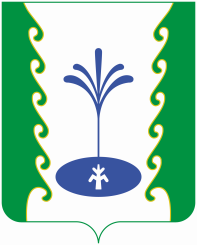 АДМИНИСТРАЦИЯ СЕЛЬСКОГО ПОСЕЛЕНИЯ БЕЛООЗЕРСКИЙ СЕЛЬСОВЕТ МУНИЦИПАЛЬНОГО РАЙОНА ГАФУРИЙСКИЙ РАЙОНРЕСПУБЛИКИ БАШКОРТОСТАН?АРАРПОСТАНОВЛЕНИЕ« 25 » 4инуар 2018 й.№ 6« 25 » января 2018 г.